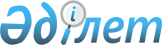 О признании утратившими силу некоторых решений Комиссии Таможенного союзаРешение Коллегии Евразийской экономической комиссии от 20 ноября 2018 года № 186
      В целях систематизации актов, входящих в право Евразийского экономического союза, Коллегия Евразийской экономической комиссии решила: 
      1. Признать утратившими силу решения Комиссии Таможенного союза по перечню согласно приложению. 
      2. Настоящее Решение вступает в силу по истечении 30 календарных дней с даты его официального опубликования.  ПЕРЕЧЕНЬ  
решений Комиссии Таможенного союза, признанных утратившими силу  
      1. Решение Комиссии Таможенного союза от 18 ноября 2010 г. № 544 "О корректировке ставок Единого таможенного тарифа Таможенного союза в отношении отдельных видов мукомольно-крупяной продукции". 
      2. Решение Комиссии Таможенного союза от 28 января 2011 г. № 517 "О вопросах организации деятельности Комиссии Таможенного союза". 
      3. Решение Комиссии Таможенного союза от 28 января 2011 г. № 518 "О ходе выполнения Плана действий по формированию Единого экономического пространства Республики Беларусь, Республики Казахстан и Российской Федерации".
      4. Решение Комиссии Таможенного союза от 28 января 2011 г. № 519 "О проекте Соглашения о некоторых вопросах перемещения товаров по линиям электропередачи и трубопроводным транспортом через таможенную границу Таможенного союза".
      5. Решение Комиссии Таможенного союза от 28 января 2011 г. № 520 "О вопросе применения нулевой ставки НДС при осуществлении международных перевозок в рамках Таможенного союза".
      6. Решение Комиссии Таможенного союза от 28 января 2011 г. № 523 "О проекте Соглашения об организации обмена информацией для реализации аналитических и контрольных функций таможенных органов государств-членов Таможенного союза".
      7. Решение Комиссии Таможенного союза от 28 января 2011 г. № 524 "О Единых типовых требованиях к обустройству пунктов пропуска".
      8. Решение Комиссии Таможенного союза от 28 января 2011 г. № 527 "О нормативных актах Комиссии Таможенного союза в сфере технического регулирования".
      9. Решение Комиссии Таможенного союза от 28 января 2011 г. № 530 "О переносе транспортного (автомобильного) контроля на внешнюю границу Таможенного союза".
      10. Решение Комиссии Таможенного союза от 28 января 2011 г. № 532 "О проекте Протокола о порядке обмена информацией, связанной с уплатой ввозных таможенных пошлин".
      11. Решение Комиссии Таможенного союза от 28 января 2011 г. № 535 "О решениях Комиссии Таможенного союза, касающихся временных мер нетарифного регулирования, вводимых государствами- членами Таможенного союза в одностороннем порядке".
      12. Решение Комиссии Таможенного союза от 28 января 2011 г. № 538 "Об организационных вопросах деятельности Координационного совета по информационным технологиям при Комиссии Таможенного союза".
      13. Решение Комиссии Таможенного союза от 28 января 2011 г. № 539 "О проекте Положения о проведении аттестации сотрудников Секретариата Комиссии Таможенного союза".
      14. Решение Комиссии Таможенного союза от 28 января 2011 г. № 540 "О проекте повестки дня очередного заседания Комиссии Таможенного союза".
      15. Решение Комиссии Таможенного союза от 28 января 2011 г. № 543 "О проекте Положения о проведении конкурса на замещение вакантных должностей в Секретариате Комиссии Таможенного союза".
      16. Решение Комиссии Таможенного союза от 2 марта 2011 г. № 549 "О проекте Соглашения об осуществлении транспортного (автомобильного) контроля на внешней границе Таможенного союза".
      17. Решение Комиссии Таможенного союза от 2 марта 2011 г. № 550 "О проекте Протокола о внесении изменений и дополнений в Соглашение о применении специальных защитных, антидемпинговых и компенсационных мер по отношению к третьим странам от 25 января 2008 года".
      18. Решение Комиссии Таможенного союза от 2 марта 2011 г. № 551 "О подготовке Доклада по итогам рассмотрения спорных вопросов таможенно-тарифного регулирования в отношении отдельных видов сельскохозяйственной техники".
      19. Решение Комиссии Таможенного союза от 2 марта 2011 г. № 562 "О проекте Стратегии развития единой системы технического регулирования, применения санитарных, ветеринарных и фитосанитарных мер Таможенного союза на 2011-2015 годы".
      20. Решение Комиссии Таможенного союза от 2 марта 2011 г. № 564 "О проекте Правил надлежащей лабораторной практики Таможенного союза".
      21. Решение Комиссии Таможенного союза от 2 марта 2011 г. № 565 "О проекте Правил надлежащей клинической практики Таможенного союза".
      22. Решение Комиссии Таможенного союза от 2 марта 2011 г. № 572 "О распространении на единую таможенную территорию Таможенного союза специальных защитных и антидемпинговых мер, действующих в государствах – членах Таможенного союза по отношению к третьим странам".
      23. Решение Комиссии Таможенного союза от 2 марта 2011 г. № 573 "Об организационных вопросах деятельности Координационного совета по информационным технологиям при Комиссии Таможенного союза".
      24. Решение Комиссии Таможенного союза от 2 марта 2011 г. № 575 "О председателе Координационного комитета по техническому регулированию, применению санитарных, ветеринарных и фитосанитарных мер".
      25. Решение Комиссии Таможенного союза от 2 марта 2011 г. № 576 "О замещении кандидатур на квотной должности в Секретариате Комиссии Таможенного союза от Республики Казахстан".
      26. Решение Комиссии Таможенного союза от 2 марта 2011 г. № 579 "О Положении о проведении конкурса на замещение вакантной должности в Секретариате Комиссии Таможенного союза".
      27. Решение Комиссии Таможенного союза от 2 марта 2011 г. № 580 "О Положении о проведении аттестации сотрудников Секретариата Комиссии Таможенного союза".
      28. Решение Комиссии Таможенного союза от 2 марта 2011 г. № 583 "О проекте повестки дня встречи глав правительств государств – членов Таможенного союза".
      29. Решение Комиссии Таможенного союза от 2 марта 2011 г. № 585 "Об устранении требований к белорусским перевозчикам о наличии разрешений на перевозку грузов в/из третьих стран при осуществлении автомобильных перевозок в пределах таможенной территории Таможенного союза иностранных товаров, приобретших статус товаров Таможенного союза".
      30. Решение Комиссии Таможенного союза от 2 марта 2011 г. № 586 "О переносе транспортного (автомобильного) контроля на внешнюю границу Таможенного союза".
      31. Решение Комиссии Таможенного союза от 2 марта 2011 г. № 587 "О проекте повестки дня очередного заседания Комиссии Таможенного союза".
      32. Решение Комиссии Таможенного союза от 14 марта 2011 г. № 588 "О проекте повестки дня Межгосударственного Совета (Высшего органа Таможенного союза) на уровне правительств".
      33. Решение Комиссии Таможенного союза от 14 марта 2011 г. № 589 "О переносе транспортного (автомобильного) контроля с белорусско-российской границы на внешний контур Таможенного союза".
      34. Решение Комиссии Таможенного союза от 14 марта 2011 г. № 595 "О вопросах экспортного контроля в Таможенном союзе".
      35. Решение Комиссии Таможенного союза от 7 апреля 2011 г. № 598 "О ходе работы по распространению на единую таможенную территорию Таможенного союза специальных защитных и антидемпинговых мер, действующих в государствах – членах Таможенного союза по отношению к третьим странам".
      36. Решение Комиссии Таможенного союза от 7 апреля 2011 г. № 600 "О проекте Соглашения государств – членов Таможенного союза в части определения видов административных правонарушений и установления ответственности за нарушения в сфере технического регулирования, применения санитарных, ветеринарных и фитосанитарных мер".
      37. Решение Комиссии Таможенного союза от 7 апреля 2011 г. № 601 "О проекте решения Межгосударственного Совета ЕврАзЭС (Высшего органа Таможенного союза) на уровне глав правительств "О вступлении в силу Соглашения о единых принципах и правилах технического регулирования в Республике Беларусь, Республике Казахстан и Российской Федерации от 18 ноября 2010 года".
      38. Решение Комиссии Таможенного союза от 7 апреля 2011 г. № 602 "О проекте Протокола о внесении изменений и дополнений в Соглашение о применении специальных защитных, антидемпинговых и компенсационных мер по отношению к третьим странам от 25 января 2008 года".
      39. Решение Комиссии Таможенного союза от 7 апреля 2011 г. № 603 "О проекте Решения Межгосударственного Совета Евразийского экономического сообщества (Высшего органа Таможенного союза) "О вступлении в силу международных договоров, формирующих договорно-правовую базу Таможенного союза в области применения санитарных, ветеринарных и фитосанитарных мер".
      40. Решение Комиссии Таможенного союза от 7 апреля 2011 г. № 611 "О проекте сметы расходов Комиссии Таможенного союза на 2012 год".
      41. Решение Комиссии Таможенного союза от 7 апреля 2011 г. № 613 "О проекте повестки дня очередного заседания Комиссии Таможенного союза".
      42. Решение Комиссии Таможенного союза от 7 апреля 2011 г. № 614 "О проекте повестки дня Межгосударственного Совета ЕврАзЭС (Высшего органа Таможенного союза) на уровне глав правительств".
      43. Решение Комиссии Таможенного союза от 7 апреля 2011 г. № 615 "Об итогах применения в сентябре 2010 г. – феврале 2011 г. механизма зачисления и распределения ввозных таможенных пошлин (иных пошлин, налогов и сборов, имеющих эквивалентное действие)".
      44. Решение Комиссии Таможенного союза от 7 апреля 2011 г. № 616 "О предложении российской Стороны по созданию интеграционного сегмента Комиссии Таможенного союза Интегрированной информационной системы внешней и взаимной торговли Таможенного союза".
      45. Решение Комиссии Таможенного союза от 7 апреля 2011 г. № 618 "О переносе транспортного (автомобильного) контроля с белорусско-российской границы на внешний контур Таможенного союза. Информация Министерства транспорта и коммуникаций Республики Беларусь и Министерства транспорта Российской Федерации".
      46. Решение Комиссии Таможенного союза от 7 апреля 2011 г. № 627 "Об утверждении кандидатуры на квотную должность в Секретариате Комиссии Таможенного союза от Республики Казахстан".
      47. Решение Комиссии Таможенного союза от 7 апреля 2011 г. № 630 "О Графике совещаний экспертных и рабочих групп Комиссии Таможенного союза на II квартал 2011 года".
      48. Решение Комиссии Таможенного союза от 7 апреля 2011 года № 632 "О проекте Договора о функционировании Таможенного союза в рамках многосторонней торговой системы".
      49. Решение Комиссии Таможенного союза от 7 апреля 2011 г.  № 664 "О создании рабочей группы для подготовки согласованных предложений о внесении изменений и дополнений в Договор о Комиссии Таможенного союза".
      50. Решение Комиссии Таможенного союза от 7 апреля 2011 г.  № 665 "О проекте Соглашения о едином порядке экспортного контроля государств – членов Таможенного союза".
      51. Решение Комиссии Таможенного союза от 19 мая 2011 г. № 633 "О ходе выполнения Плана действий по формированию Единого экономического пространства Республики Беларусь, Республики Казахстан и Российской Федерации".
      52. Решение Комиссии Таможенного союза от 19 мая 2011 г. № 634 "О проекте решения Межгосударственного Совета Евразийского экономического сообщества (Высшего органа Таможенного союза) на уровне глав правительств "О концептуальных подходах к проекту Соглашения о едином порядке экспортного контроля государств – членов Таможенного союза".
      53. Решение Комиссии Таможенного союза от 19 мая 2011 г. № 635 "О проекте решения Межгосударственного Совета Евразийского экономического сообщества (Высшего органа Таможенного союза) на уровне глав правительств "О проекте Договора о функционировании Таможенного союза в рамках многосторонней торговой системы".
      54. Решение Комиссии Таможенного союза от 19 мая 2011 г. № 636 "О проекте решения Межгосударственного Совета ЕврАзЭС (Высшего органа Таможенного союза) на уровне глав правительств "О проекте Декларации о формировании Евразийского экономического союза".
      55. Решение Комиссии Таможенного союза от 19 мая 2011 г. № 637 "О применении специальных защитных, антидемпинговых и компенсационных мер на единой таможенной территории Таможенного союза".
      56. Решение Комиссии Таможенного союза от 19 мая 2011 г. № 643 "О передаче таможенным органам Российской Федерации полномочий по осуществлению документарного ветеринарного и фитосанитарного видов контроля на российской части таможенной границы Таможенного союза".
      57. Решение Комиссии Таможенного союза от 19 мая 2011 г. № 644 "О выполнении Планов по переносу согласованных видов государственного контроля на внешнюю границу Таможенного союза".
      58. Решение Комиссии Таможенного союза от 19 мая 2011 г. № 645 "О внесении изменений в План мероприятий по взаимному признанию регистрационных удостоверений на лекарственные средства производителей государств – членов Таможенного союза, произведенные в условиях надлежащей производственной практики (GMP)".
      59. Решение Комиссии Таможенного союза от 19 мая 2011 г. № 646 "О проекте Требований к маркировке лекарственных средств".
      60. Решение Комиссии Таможенного союза от 19 мая 2011 г. № 647 "О проекте Требований к инструкции по медицинскому применению лекарственных средств".
      61. Решение Комиссии Таможенного союза от 19 мая 2011 г. № 648 "О применении на единой таможенной территории Таможенного союза антидемпинговых и специальных защитных мер, действующих в государствах – членах Таможенного союза, по результатам их пересмотров".
      62. Решение Комиссии Таможенного союза от 19 мая 2011 г. № 649 "О проекте Положения об использовании и защите конфиденциальной информации в органе, проводящем расследования".
      63. Решение Комиссии Таможенного союза от 19 мая 2011 г. № 650 "О проекте Регламента принятия решений о применении специальных защитных, антидемпинговых и компенсационных мер".
      64. Решение Комиссии Таможенного союза от 19 мая 2011 г. № 653 "Об объеме вывоза золота из Республики Беларусь в 2011 году для переработки вне таможенной территории Таможенного союза".
      65. Решение Комиссии Таможенного союза от 19 мая 2011 г. № 657 "О годовом отчете об исполнении сметы расходов Комиссии Таможенного союза за 2010 год".
      66. Решение Комиссии Таможенного союза от 19 мая 2011 г. № 658 "О проведении очередного заседания Комиссии Таможенного союза".
      67. Решение Комиссии Таможенного союза от 19 мая 2011 г. № 659 "Об утверждении кандидатур на квотные должности в Секретариате Комиссии Таможенного союза от Республики Беларусь".
      68. Решение Комиссии Таможенного союза от 22 июня 2011 г. № 666 "О проведении Министерством транспорта Российской Федерации, Министерством транспорта и коммуникаций Республики Беларусь, Министерством транспорта и коммуникаций Республики Казахстан проверочных мероприятий в отношении функционирования контрольных пунктов и пунктов взвешивания, расположенных на белорусско-российской границе (Решение Комиссии Таможенного союза от 19 мая 2011 года № 644)".
      69. Решение Комиссии Таможенного союза от 22 июня 2011 г. № 672 "О составе Координационного совета по информационным технологиям при Комиссии Таможенного союза".
      70. Решение Комиссии Таможенного союза от 22 июня 2011 г. № 673 "О Конференции "Единое окно", обмен данными, межведомственное и государственно-частное партнерство при упрощении процедур торговли".
      71. Решение Комиссии Таможенного союза от 22 июня 2011 г. № 678 "О проекте Соглашения о порядке перемещения продукции военного назначении между государствами – членами Таможенного союза, а также через таможенную границу Таможенного союза".
      72. Решение Комиссии Таможенного союза от 22 июня 2011 г. № 681 "О проекте Протокола о внесении изменений в Соглашение Таможенного союза по санитарным мерам от 11 декабря 2009 года".
      73. Решение Комиссии Таможенного союза от 22 июня 2011 г. № 686 "О ходе выполнения Плана действий по формированию Единого экономического пространства Республики Беларусь, Республики Казахстан и Российской Федерации".
      74. Решение Комиссии Таможенного союза от 22 июня 2011 г. № 692 "О мерах противодействия незаконному обороту наркотических средств, психотропных веществ и их прекурсоров на единой таможенной территории Таможенного союза".
      75. Решение Комиссии Таможенного союза от 22 июня 2011 г. № 725 "Об уточнении состава Координационного комитета по техническому регулированию, применению санитарных, ветеринарных и фитосанитарных мер".
      76. Решение Комиссии Таможенного союза от 22 июня 2011 г. № 777 "Об организации работы по внесению изменений и дополнений в Таможенный кодекс Таможенного союза".
      77. Решение Комиссии Таможенного союза от 22 июня 2011 г. № 902 "О Рабочей группе по кодификации международных договоров, составляющих договорно-правовую базу Таможенного союза и Единого экономического пространства".
      78. Решение Комиссии Таможенного союза от 15 июля 2011 г. № 708 "О создании экспертной подгруппы по унификации законодательства государств – членов Таможенного союза в сфере применения мер административной или уголовной ответственности за незаконный оборот драгоценных металлов и драгоценных камней".
      79. Решение Комиссии Таможенного союза от 15 июля 2011 г. № 712 "О введении моратория на внесение изменений в единую Товарную номенклатуру внешнеэкономической деятельности Таможенного союза и изменение ставок ввозных таможенных пошлин и об утверждении Плана-графика работ по подготовке новой редакции единой Товарной номенклатуры внешнеэкономической деятельности Таможенного союза и Единого таможенного тарифа Таможенного союза".
      80. Решение Комиссии Таможенного союза от 15 июля 2011 г. № 714 "Об использовании информационных технологий с применением электронной цифровой подписи в документообороте Комиссии Таможенного союза".
      81. Решение Комиссии Таможенного союза от 15 июля 2011 г. № 715 "О документах, регулирующих создание Интегрированной информационной системы внешней и взаимной торговли Таможенного союза".
      82. Решение Комиссии Таможенного союза от 15 июля 2011 г. № 716 "Об организации Комиссией Таможенного союза проведения научно-исследовательских работ по вопросам, входящим в ее компетенцию".
      83. Решение Комиссии Таможенного союза от 15 июля 2011 г. № 717 "О проекте повестки дня очередного заседания Комиссии Таможенного союза".
      84. Решение Комиссии Таможенного союза от 15 июля 2011 г. № 729 "О ходе выполнения Плана действий по формированию Единого экономического пространства Республики Беларусь, Республики Казахстан и Российской Федерации".
      85. Решение Комиссии Таможенного союза от 16 августа 2011 г. № 731 "О проекте Соглашения о едином порядке экспортного контроля государств – членов Таможенного союза".
      86. Решение Комиссии Таможенного союза от 16 августа 2011 г. № 733 "О проекте Соглашения об организации обмена информацией для реализации аналитических и контрольных функций таможенных органов государств – членов Таможенного союза".
      87. Решение Комиссии Таможенного союза от 16 августа 2011 г. № 753 "О составе Координационного совета по информационным технологиям при Комиссии Таможенного союза".
      88. Решение Комиссии Таможенного союза от 16 августа 2011 г. № 756 "О Председателе Координационного комитета по техническому регулированию, применению санитарных, ветеринарных и фитосанитарных мер".
      89. Решение Комиссии Таможенного союза от 16 августа 2011 г. № 757 "О проекте повестки дня очередного заседания Межгосударственного Совета ЕврАзЭС (Высшего органа Таможенного союза) на уровне глав правительств".
      90. Решение Комиссии Таможенного союза от 16 августа 2011 г. № 758 "О проекте повестки дня очередного заседания Комиссии Таможенного союза".
      91. Решение Комиссии Таможенного союза от 16 августа 2011 г. № 773 "О вступлении в силу Решения Комиссии Таможенного союза от 22 июня 2011 года № 721 "О применении международных стандартов, руководств и рекомендаций".
      92. Решение Комиссии Таможенного союза от 16 августа 2011 г. № 775 "О проекте Декларации о формировании Евразийского экономического союза". 
      93. Решение Комиссии Таможенного союза от 16 августа 2011 г. № 903 "О проведении открытого конкурса на выполнение научно-исследовательской работы по теме: "Кодификация международных договоров, составляющих договорно-правовую базу Таможенного союза и Единого экономического пространства".
      94. Решение Комиссии Таможенного союза от 23 сентября 2011 г. № 779 "О ходе выполнения Плана действий по формированию Единого экономического пространства Республики Беларусь, Республики Казахстан и Российской Федерации".
      95. Решение Комиссии Таможенного союза от 23 сентября 2011 г. № 782 "О проекте Соглашения о едином порядке экспортного контроля государств – членов Таможенного союза".
      96. Решение Комиссии Таможенного союза от 23 сентября 2011 г. № 795 "О лицензировании Республикой Казахстан отдельных видов товаров, ввоз которых на таможенную территорию Таможенного союза осуществляется по ставкам ввозных таможенных пошлин, отличным от ставок Единого таможенного тарифа".
      97. Решение Комиссии Таможенного союза от 23 сентября 2011 г. № 796 "О проекте Положения о порядке регистрации нотификации".
      98. Решение Комиссии Таможенного союза от 23 сентября 2011 г. № 803 "О проекте Декларации о формировании Евразийского экономического союза".
      99. Решение Комиссии Таможенного союза от 23 сентября 2011 г. № 804 "О проекте решения Межгосударственного Совета Евразийского экономического сообщества (Высшего органа Таможенного союза) на уровне глав государств "О внесении изменений и дополнений в Правила процедуры Комиссии Таможенного союза".
      100. Решение Комиссии Таможенного союза от 23 сентября 2011 г. № 805 "О внесении изменений в смету расходов Комиссии Таможенного союза на 2011 год".
      101. Решение Комиссии Таможенного союза от 23 сентября 2011 г. № 806 "Об итогах конкурса на выполнение научно-исследовательской работы по теме: "Кодификация международных договоров, составляющих договорно-правовую базу Таможенного союза и Единого экономического пространства".
      102. Решение Комиссии Таможенного союза от 23 сентября 2011 г. № 807 "Об очередных заседаниях Комиссии Таможенного союза".
      103. Решение Комиссии Таможенного союза от 23 сентября 2011 г. № 808 "Об утверждении кандидатуры на квотную должность в Секретариате Комиссии Таможенного союза от Республики Беларусь".
      104. Решение Комиссии Таможенного союза от 23 сентября 2011 г. № 809 "О проекте Соглашения об устранении технических барьеров во взаимной торговле между государствами-членами Таможенного союза и государствами-участниками Содружества Независимых Государств, не являющимися государствами-членами Таможенного союза".
      105. Решение Комиссии Таможенного союза от 18 октября 2011 г. № 814 "О вступлении в силу международных договоров, формирующих Единое экономическое пространство Республики Беларусь, Республики Казахстан и Российской Федерации".
      106. Решение Комиссии Таможенного союза от 18 октября 2011 г. № 816 "О результатах проведенных консультаций по вопросу функционирования на российско-белорусской границе контрольных пунктов, осуществляющих весогабаритный контроль автотранспортных средств, после переноса таможенного и иных согласованных видов государственного контроля с внутренних границ государств – членов Таможенного союза на внешнюю границу Таможенного союза".
      107. Решение Комиссии Таможенного союза от 18 октября 2011 г. № 838 "О проекте решения Межгоссовета ЕврАзЭС (Высшего органа Таможенного союза) на уровне глав правительств "О проекте Декларации о евразийской экономической интеграции".
      108. Решение Комиссии Таможенного союза от 18 октября 2011 г. № 839 "О проекте повестки дня заседания Межгосударственного Совета ЕврАзЭС (Высшего органа Таможенного союза) на уровне глав государств".
      109. Решение Комиссии Таможенного союза от 18 октября 2011 г. № 840 "Об утверждении состава подгруппы по унификации законодательства государств-членов Таможенного союза в сфере применения мер административной или уголовной ответственности за незаконный оборот драгоценных металлов и драгоценных камней".
      110. Решение Комиссии Таможенного союза от 18 октября 2011 г. № 841 "О ходе ратификации Договора о функционировании Таможенного союза в рамках многосторонней торговой системы".
      111. Решение Комиссии Таможенного союза от 18 октября 2011 г. № 842 "О проекте решения Межгосударственного Совета ЕврАзЭС (на уровне глав правительств) "О присоединении Кыргызской Республики к Таможенному союзу в рамках ЕврАзЭС".
      112. Решение Комиссии Таможенного союза от 18 ноября 2011 г. № 908 "Об определении Республикой Беларусь экспортеров сахара белого".
      113. Решение Комиссии Таможенного союза от 9 декабря 2011 г. № 864 "О введении временного запрета на вывоз кожевенного сырья с территории Республики Беларусь".
      114. Решение Комиссии Таможенного союза от 9 декабря 2011 г. № 866 "О ходе выполнения Плана действий по формированию Единого экономического пространства Республики Беларусь, Республики Казахстан и Российской Федерации".
      115. Решение Комиссии Таможенного союза от 9 декабря 2011 г. № 867 "О проекте повестки дня заседания Высшего Евразийского экономического совета на уровне глав государств".
      116. Решение Комиссии Таможенного союза от 9 декабря 2011 г. № 869 "Об экспортном контроле государств – членов Таможенного союза".
      117. Решение Комиссии Таможенного союза от 9 декабря 2011 г. № 887 "О проекте Протокола о внесении изменений в Соглашение Таможенного союза по санитарным мерам от 11 декабря 2009 года".
      118. Решение Комиссии Таможенного союза от 9 декабря 2011 г. № 890 "О внесении изменений в План мероприятий по взаимному признанию регистрационных удостоверений на лекарственные средства производителей государств – членов Таможенного союза, произведенные в условиях надлежащей производственной практики (GMP)".
      119. Решение Комиссии Таможенного союза от 9 декабря 2011 г. № 891 "О Плане мероприятий по разработке нормативных правовых актов в области регистрации и мониторинга медицинских изделий (изделий медицинского назначения и медицинской техники)".
      120. Решение Комиссии Таможенного союза от 9 декабря 2011 г. № 897 "О Программе статистических работ Центра таможенной статистики Комиссии Таможенного союза на 2012 год".
      121. Решение Комиссии Таможенного союза от 9 декабря 2011 г. № 898 "О реорганизационных мероприятиях Комиссии Таможенного союза".
      122. Решение Комиссии Таможенного союза от 9 декабря 2011 г. № 905 "О проекте Протокола о внесении изменений в Соглашение о единых принципах и правилах технического регулирования в Республике Беларусь, Республике Казахстан и Российской Федерации от 18 ноября 2010 года". 
      123. Решение Комиссии Таможенного союза от 25 января 2012 г. № 911 "Об Ответственном секретаре Комиссии Таможенного союза".  
      124. Решение Комиссии Таможенного союза от 25 января 2012 г. № 918 "О проекте Протокола "О внесении изменений в Соглашение о правилах лицензирования в сфере внешней торговли товарами от 9 июня 2009 года".  
					© 2012. РГП на ПХВ «Институт законодательства и правовой информации Республики Казахстан» Министерства юстиции Республики Казахстан
				
      Председатель Коллегии  
Евразийской экономической комиссии

Т. Саркисян 
ПРИЛОЖЕНИЕ 
к Решению Коллегии 
Евразийской экономической 
комиссии 
от 20 ноября 2018 г. № 186 